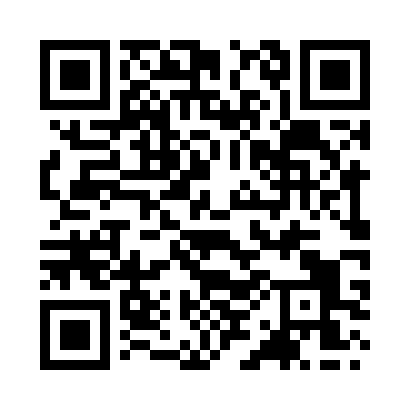 Prayer times for Covington, Cambridgeshire, UKMon 1 Jul 2024 - Wed 31 Jul 2024High Latitude Method: Angle Based RulePrayer Calculation Method: Islamic Society of North AmericaAsar Calculation Method: HanafiPrayer times provided by https://www.salahtimes.comDateDayFajrSunriseDhuhrAsrMaghribIsha1Mon2:554:451:066:449:2711:162Tue2:564:451:066:449:2611:163Wed2:564:461:066:449:2611:164Thu2:574:471:066:439:2511:165Fri2:574:481:076:439:2511:166Sat2:584:491:076:439:2411:157Sun2:584:501:076:439:2311:158Mon2:594:511:076:429:2311:159Tue2:594:521:076:429:2211:1410Wed3:004:531:076:429:2111:1411Thu3:014:541:076:419:2011:1412Fri3:014:551:086:419:1911:1313Sat3:024:561:086:409:1811:1314Sun3:034:581:086:409:1711:1215Mon3:034:591:086:399:1611:1216Tue3:045:001:086:399:1511:1117Wed3:055:011:086:389:1411:1118Thu3:055:031:086:389:1311:1019Fri3:065:041:086:379:1211:1020Sat3:075:051:086:369:1011:0921Sun3:075:071:086:369:0911:0922Mon3:085:081:086:359:0811:0823Tue3:095:101:086:349:0611:0724Wed3:095:111:086:339:0511:0725Thu3:105:121:086:339:0411:0626Fri3:115:141:086:329:0211:0527Sat3:125:151:086:319:0111:0428Sun3:125:171:086:308:5911:0329Mon3:135:181:086:298:5711:0330Tue3:145:201:086:288:5611:0231Wed3:155:221:086:278:5411:01